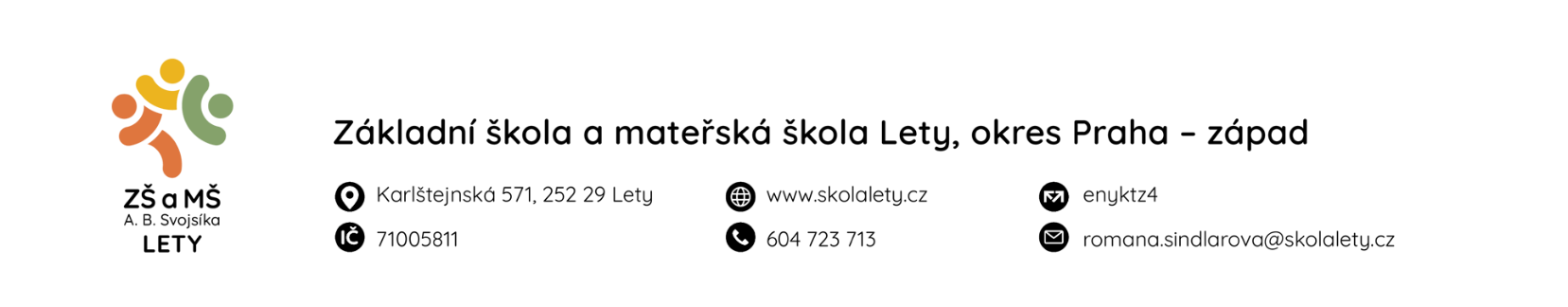 ŽÁDANKA NA ČIPY PRO ÚČELY VYZVEDÁVÁNÍ ŽÁKA ZE ŠDJméno a příjmení žáka:	Třída:	 Příjmení a jméno zákonného zástupce:	jeho pozice:	Příjmení a jméno zákonného zástupce:	jeho pozice:	Příjmení a jméno dalšího vyzvedávajícího:	jeho pozice:	Příjmení a jméno dalšího vyzvedávajícího:	jeho pozice:	Příjmení a jméno dalšího vyzvedávajícího:	jeho pozice:	Objednávám	kusů čipů pro vyzvedávání žáka ze školní družiny.Případnou ztrátu ihned nahlásím, aby mohl být čip zablokován.V	dne 	                                                                                 	podpis zákonného zástupce žáka